Fiche apprenantJoyce Jonathan : CaractèreÀ vue d’œil Activité 1 : Regardez attentivement les expressions du visage de Joyce Jonathan dans le clip. Utilisez le vocabulaire en bas de page pour décrire et interpréter les photos ci-dessous.Au creux de l’oreilleActivité 2 : Écoutez bien les paroles ! Reconstituez le refrain de la chanson en choisissant les bonnes paroles.Activité 3 : Retrouvez maintenant les étapes de la vie de Joyce Jonathan en remettant les paroles suivantes dans l’ordre entendu.  des années lumières, retrouver l’origine de mes enfers il y a longtemps, en classe de primaire, déprimer faut le faire  ce soir on se rappelle, nos rêves d’enfant  sur le divan à régler mes affaires, à parler de mon pèreêtre terre à terre, pour aimer la vie sans jamais être amèreTout a commencé…	Il m’a fallu… 	Je veux que…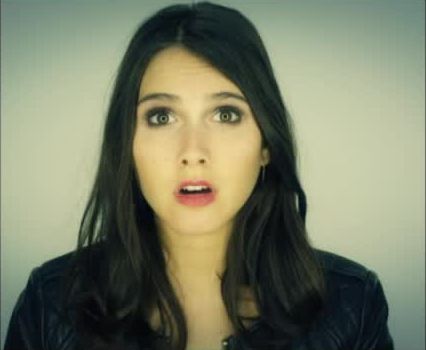 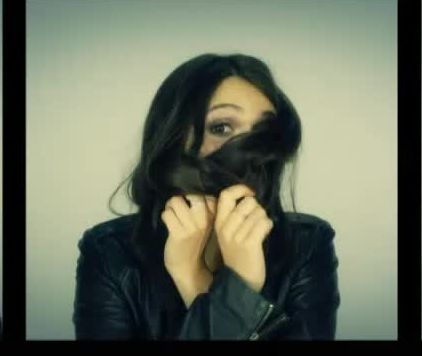 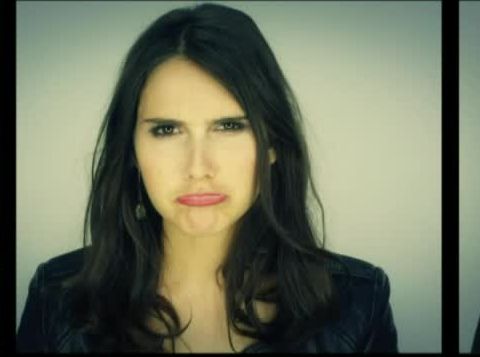 abc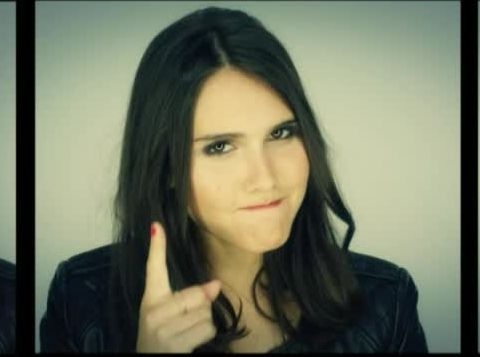 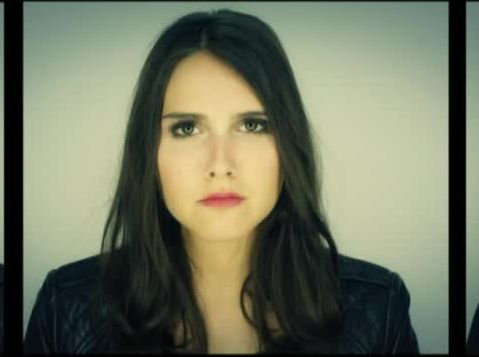 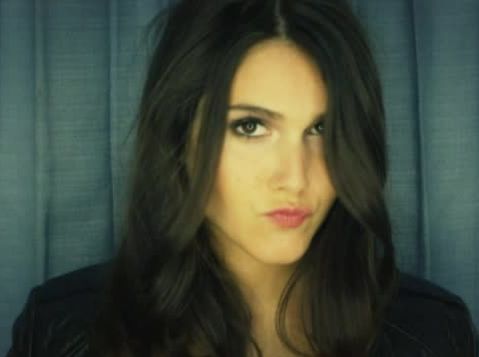 def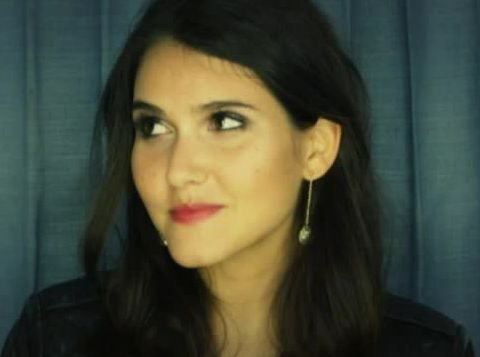 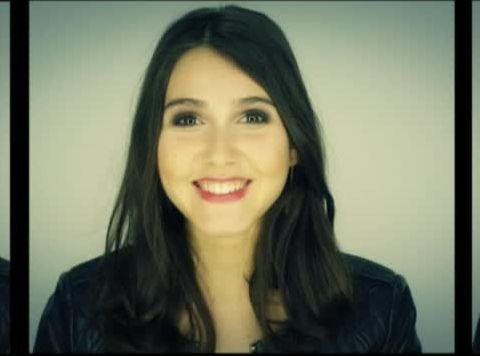 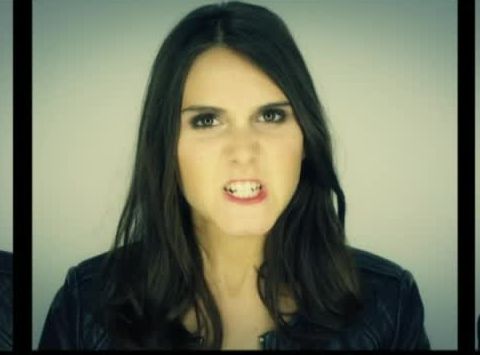 ghiDescriptionInterprétationFroncer les sourcils, lever les yeux au ciel, faire des yeux ronds, sourire, faire la moue, tordre le nez, tordre la bouche, tirer la langue, rire, faire un clin d’œil, faire la grimace, regarder en coin, pincer les lèvres, etc.____________________________________________________________________________Être contente, gaie, triste, surpriseÊtre de bonne humeur, de mauvaise humeurAvoir l’air en colère, agressif, joyeux, autoritaire, etc.Jouer les stars, faire l’enfant, etc.____________________________________________________________________________Je ... , rêve  dors  penseje …  m'enferme  m’isole  me cacheJe sais … , qu'au fond de moi  qu’au fond de mon cœur  qu’au fond de ma têtedes milliers … s'enflamment et se terrent, de combats  de conflits  de guerre Tout ce que j’ai … vécu  connu  perdu a forgé mon foutu  caractère  personnage  tempérament.